การนำเสนอผลงานสร้างสรรค์ทางดนตรี	เป็นการแสดงผลงานทางด้านดนตรีด้านใดด้านหนึ่ง เช่น การบรรเลงดนตรีเป็นกลุ่มที่มีขนาดใหญ่ หรือขนาดเล็ก หรือเป็นการเดี่ยวบรรเลงเครื่องดนตรี  การนำเสนอผลงานทางดนตรีไม่ได้มีเฉพาะการบรรเลงดนตรีในรูปแบบเดียว อาจจะนำเสนอผลงานที่เกี่ยวกับด้านดนตรีในด้านอื่นก็ได้ เช่น การสร้างผลงานการประพันธ์ หรือการนำบทเพลงมาเรียบเรียงใหม่ การประยุกต์ หรือการสร้างแนวดนตรีที่มีการผสมผสานที่มีวัฒนธรรมทางดนตรีคล้ายกันหรือข้ามวัฒนธรรมก็ได้จุดประสงค์ของการสร้างสรรค์ผลงานทางดนตรี	งานสร้างสรรค์ทางดนตรีจุดประสงค์หลักๆแล้วเพื่อต้องการเสาะหา ค้นหา รูปแบบ วงดนตรี เสียงดนตรี แนวคิด หรืออื่นๆให้มีความแปลกใหม่ หรือเชิงอนุรักษ์เกี่ยวองค์ความรู้ แบบวิถีปฏิบัติที่อาจจะเลือนหายไปให้กลับมา โดยการนำมีปรับประยุกต์ให้เข้ากับสมัยนิยมหลักในการสร้างสรรค์ผลงานดนตรี	1. ต้องไม่ทำให้เกิดความเสื่อมเสียเกี่ยวกับรูปแบบของดนตรีที่สวยงาม	2. ไม่ละเมิดสิทธิ์ของผู้อื่น 	3. ไม่คัดลอกงานผู้อื่นมาเป็นงานของตนเอง หากไม่ได้รับอนุญาต	4. ต้องเป็นงานที่มีความแปลกใหม่ และต้องสร้างสรรค์เป็นประโยชน์แก่สังคมดนตรี	5. มีคุณค่าแก่การศึกษา วิเคราะห์และนำมาเป็นแบบอย่างหรือแนวทางในการพัฒนาให้ดนตรีมีความแข็งแรงและเป็นที่ยอมรับ	6. เชื่อมวัฒนธรรมดนตรีที่มีความแตกต่างเข้าด้วยกันอย่างสร้างสรรค์ ลงตัวที่สมบูรณ์	7. เป็นการแลกเปลี่ยนเรียนรู้ความหลากหลายของดนตรี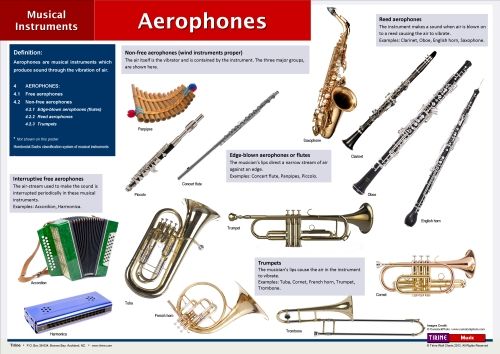 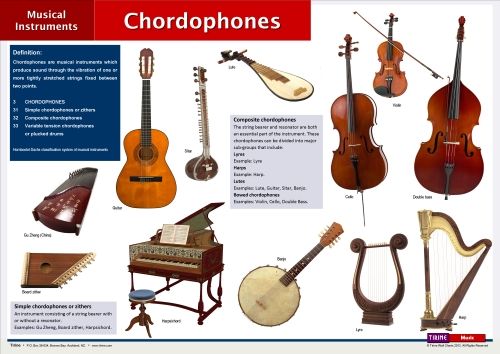 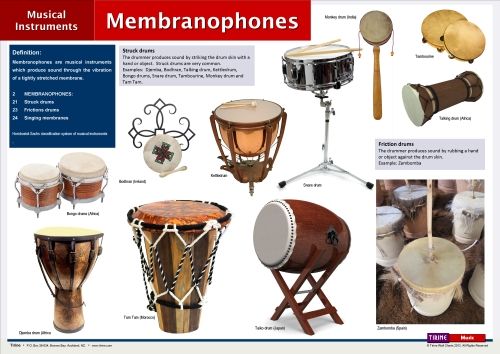 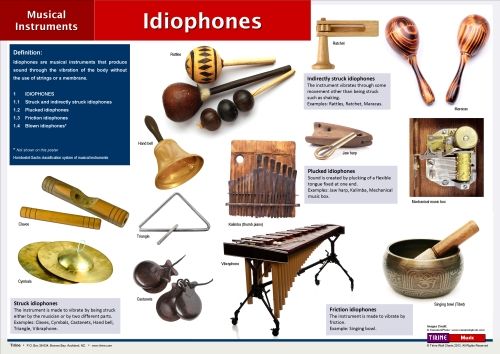 